Brouček hledá jarní kytičky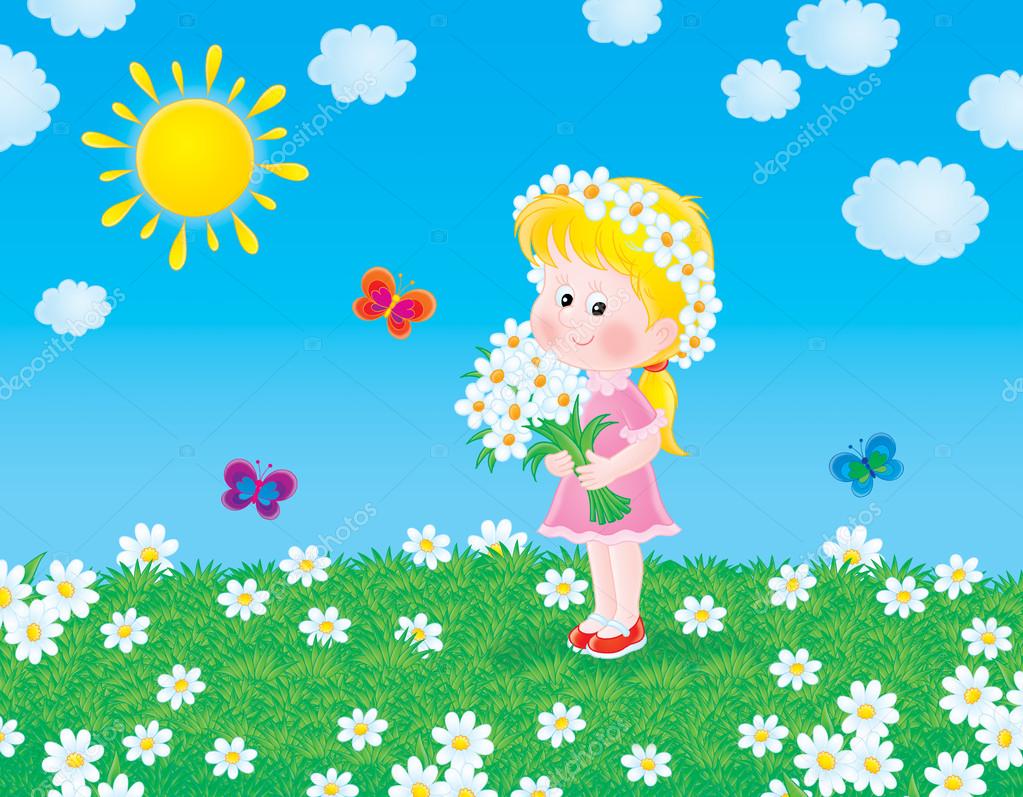 Znát a pojmenovat první jarní květinyPráce s netradičními materiály ve výtvarných a pracovních činnostechObjevování vhodných podmínek pro růst rostlin – pokus, experimentUpevňování časových pojmůSluchově rozlišovat slova, slabiky, počáteční hlásky ve slovechTabulkový výtah týdenního plánuKomunitní kruhy a motivace dětíOtázky k tématu:Jaké kytičky znáš? A které z nich můžeme vidět na jaře?O které kytičce se říká, že odemyká jaro? (Petrklíč)Z čeho se každá rostlinka skládá? (kořínek/cibulka, stonek, lístek, popřípadě květ)Kdo kytičky opyluje? Co znamená, když včelička opyluje kytičku?Jakou barvu má petrklíč/tulipán/fialka/pampeliška/kopřiva/růže/sedmikráska…Proč kytičky nesmíme trhat?Ukazujeme na kytičkyProcvičování ukazovacích zájmen se zaměřením na rostliny, učitelka ukazuje obrázkové materiály a vybízí jednotlivce, aby rostlinu pojmenoval a ukázal na ni „Ten tulipán/ ta fialka/ ta sedmikráska/ ten petrklíč…“Slabikujeme názvy kytičekStejně jako v předešlém úkolu, učitelka vyvolává jednotlivce, s nímž slabikuje pomocí vytleskávání názvy jednotlivých rostlin, úkol však může spojit s úkolem předešlým – ihned, co jednotlivec určí ukazovací zájmeno a pojmenuje rostlinu, může učitelka slabikovat název rostliny s celou skupinkou dětíTajemné přání Děti kytičce, kterou si nakreslily pošeptají přání, které jim kytička může splnit, stejně tak mohou přání pošeptat živé rostlince doma, o kterou následně musí pečovat, protože právě ona jejich tajemné přání zná, poté svůj obrázek položí na dané místo ve třídě a vytvoří tak „louku“ plnou přáníVVČ: 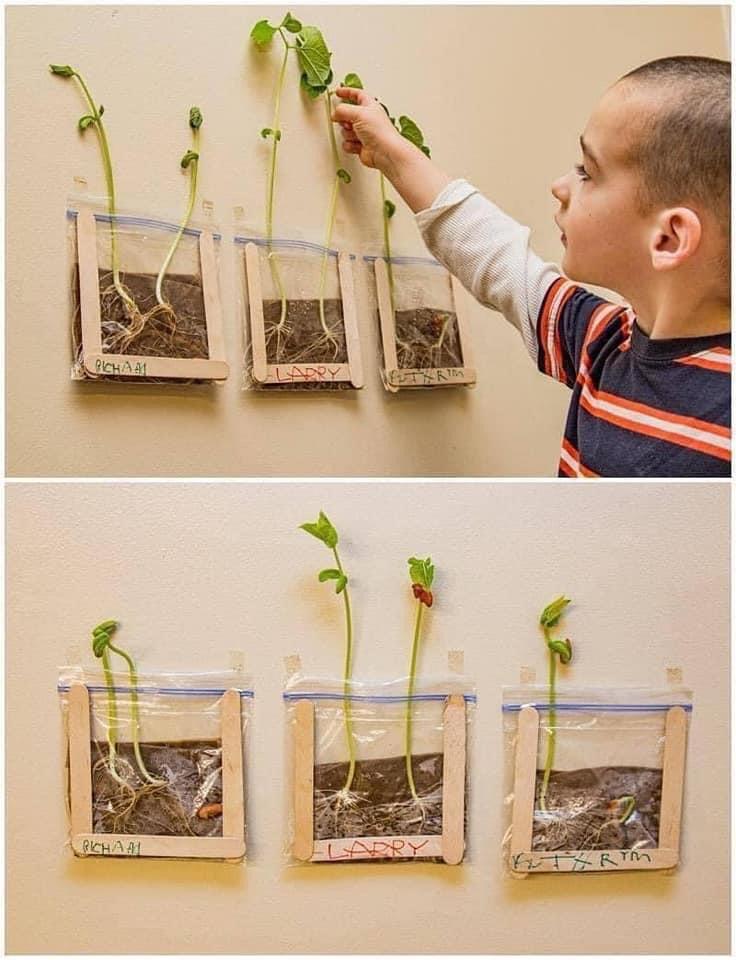 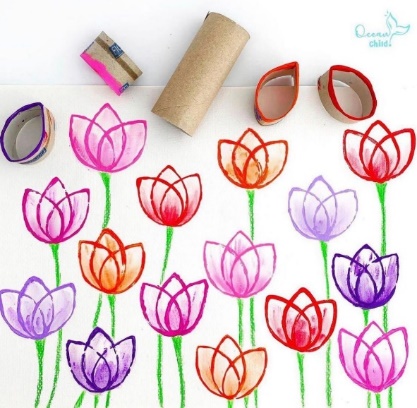 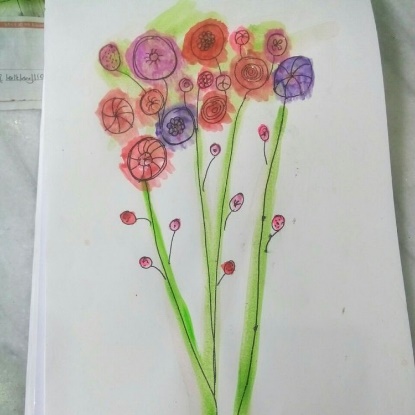 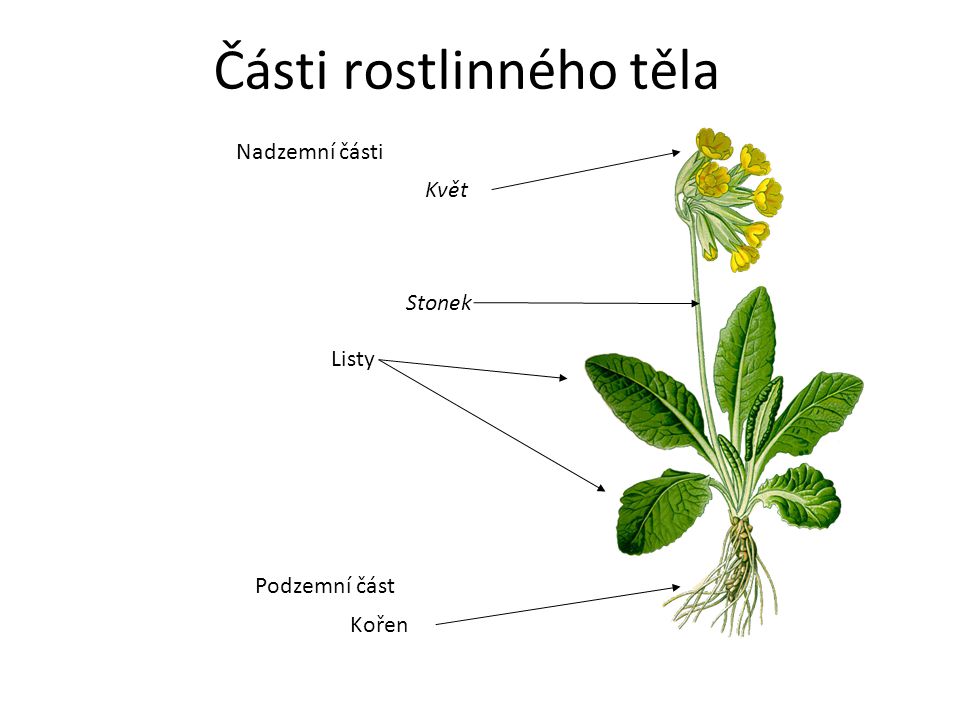 Pohádka o slunečniciMezi starou krabicí a obalem od pracího prášku rostla malá slunečnice. Slunečnice byla jedinou květinou široko daleko. Nikdo nevěděl, proč vyrostla právě zde – na smetišti. Květina byla často smutná a v noci snila o šťavnatých loukách, o pestrých květinových polích a motýlech. Jednoho dne si před ni sedl malý rozčepýřený vrabčák a s otevřeným zobáčkem ji obdivoval."Jak jsi krásná! Nádherná!" pípal vrabec. - "To nejsem," odvětila slunečnice smutně. "To bys měl vidět moje sestry, které jsou desetkrát větší než já! Já jsem malá a ošklivá." - "Pro mě jsi ale nejkrásnější květina," švitořil vrabec a odletěl. Od té doby navštěvoval ptáček slunečnici každý den. A každý den květina trochu povyrostla a její květ více zářil. Stali se z nich přátelé.Jednoho dne však vrabec nepřiletěl. Nepřišel ani další den. Květina si dělala velké starosti. Když se probudila do dalšího dne, ležel u ní vrabčák s roztaženými křídly a vypadal skoro jako bez života. Slunečnice se polekala: "Kamaráde, žiješ? Co se ti stalo?" Ptáček namáhavě otevíral oči. "Už několik dní jsem nenašel nic k jídlu. Mé síly jsou u konce. Přišel jsem k tobě, abych tu umřel!""Ne, to ne!" Volala slunečnice. "Počkej okamžik!" Naklonila svůj těžký květ dolů a na zem vypadalo několik jejich semínek. "Sezobni je, příteli, a budeš mít zase sílu." Vrabčák sezobl z posledních sil pár zrnek a zůstal vyčerpaně ležet. Druhého dne se však už cítil lépe. Chtěl slunečnici poděkovat, ale co to? Zelené okvětní lístky byly zplihlé a listy visely bezvládně dolů. "Co je s tebou, květinko?" zapípal vrabčák polekaně. "Nedělej si starosti," pravila slunečnice. "Můj čas vypršel. Víš, vždycky jsem si myslela, že na této hromadě odpadků rostu zbytečně. Ale teď vím, že všechno má svůj smysl, i když to hned nechápeme. Bez tebe bych ztratila odvahu k životu a ty bys beze mne umřel. A podívej se: na zemi leží ještě mnoho semínek. Nech některá být, a možná tu za rok vykvete mnoho slunečnic a kolem nich bude závodit hodně rozcuchaných vrabčáků a pestrých motýlů.Protažení kytičky Učitelka vypráví: jak se zasadí semínko, sluníčko svítí, prší deštíček, semínko vystrkuje kořínky a první lísteček, tvoří se rostlinka, utváří se další lístečky, rostlinka roste, a nakonec utvoří květ:– děti reagují na pokyn učitelky:semínko – děti jsou schoulené v klubíčku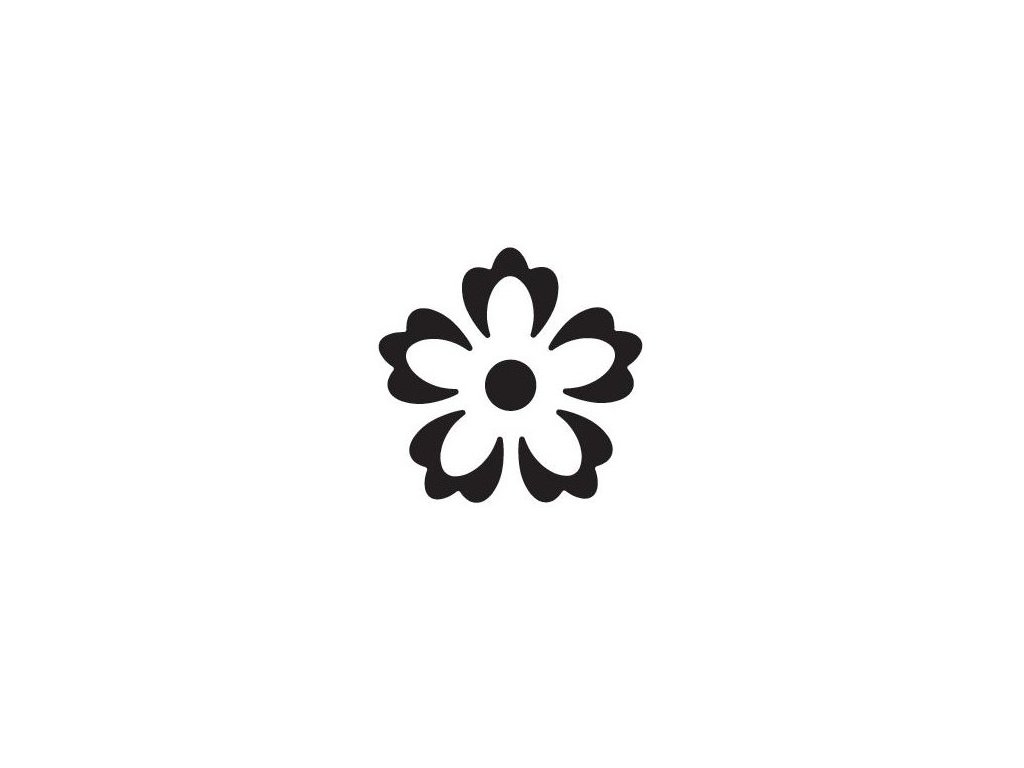 sluníčko semínko pošimrá – děti se začnou probouzet a otevřou očičkaprší deštíček – děti pohybují hlavousemínko vystrkuje kořínky – děti se postupně uvolňují a protahují nohyprvní lísteček – děti natáhnou jednu ruku a pohybují dlaní a prstydalší lístečky – děti přidají druhou ruku, dlaň a prstytvoří se rostlinka – děti si stoupnou, pohybují s rukama a prstykvět – děti spojí dlaně a prsty nad hlavou– děti spontánně reagují na další vyprávění, nejdříve slovy (citoslovce) a mimickydlouho svítí sluníčko – květina uvadázačalo pršet – kytička se zase narovnáváhousenka ukousla lísteček pampelišce – kytička se schoulíkvětina krásně voní – květina se usmívápřišla velká bouřka a vítr – květina se chvějeLogopedie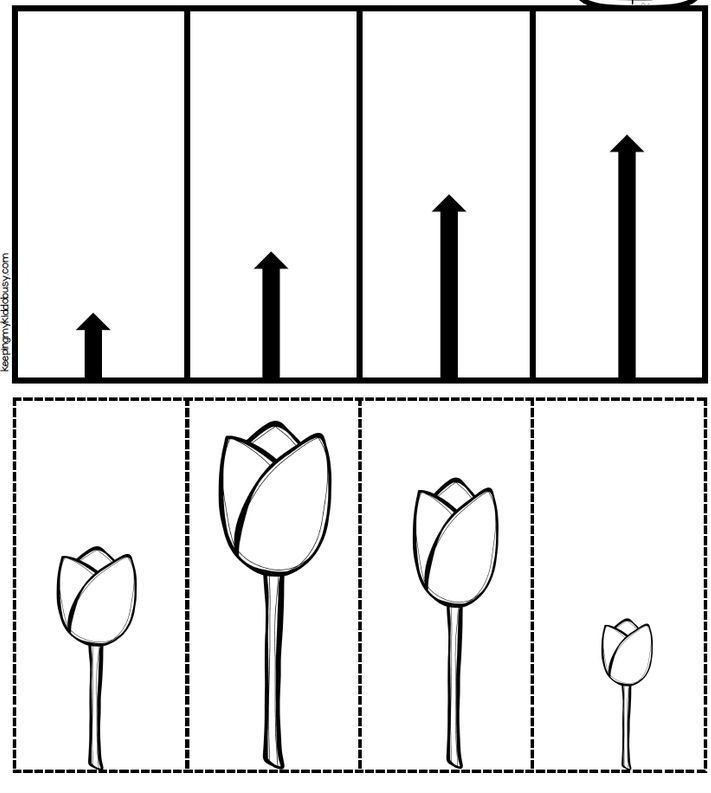 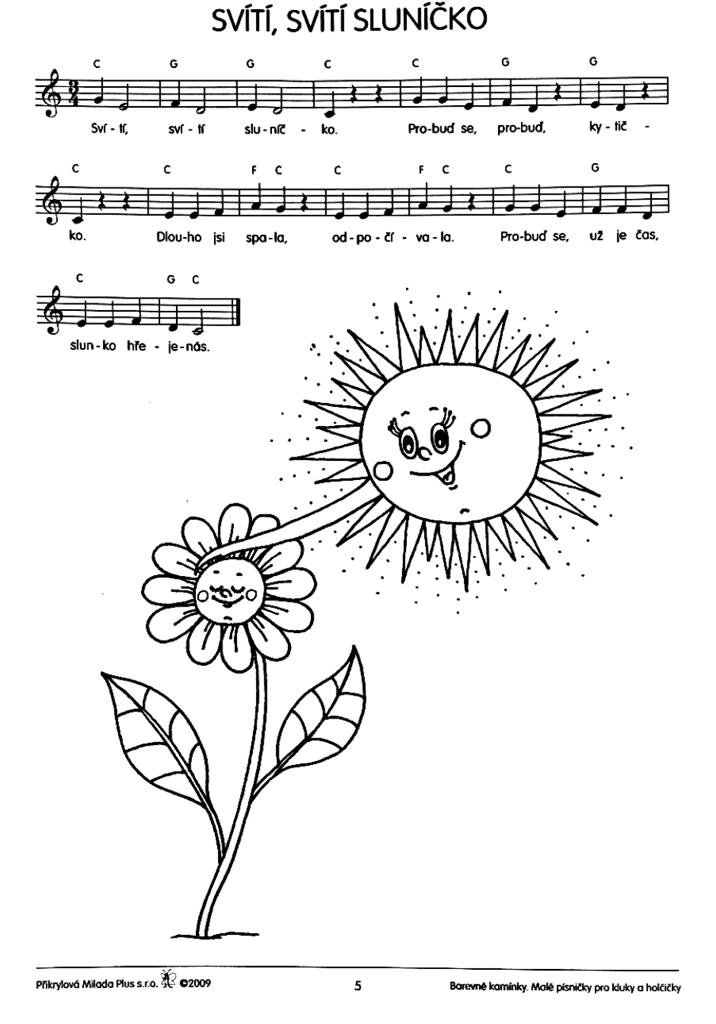 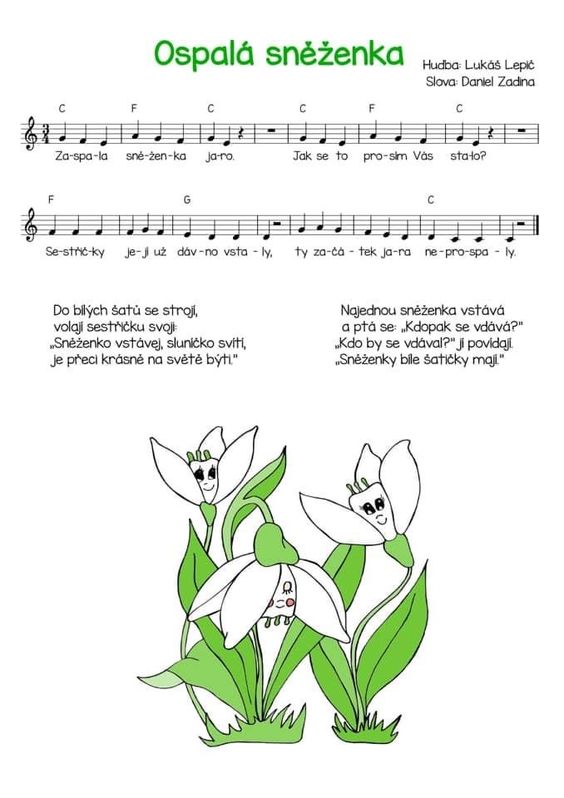 Dechové cvičení: Máme ruce vlhké jako od deště. Nemáme ručníky, tak si je usušíme výdechem. Dýcháme nebo foukáme na ruce, abychom si osušili ruce od vody – prudký přerušovaný výdech ústy, pozvolný a dlouhý výdech na ruce práce s teplým a studeným výdechovým proudem.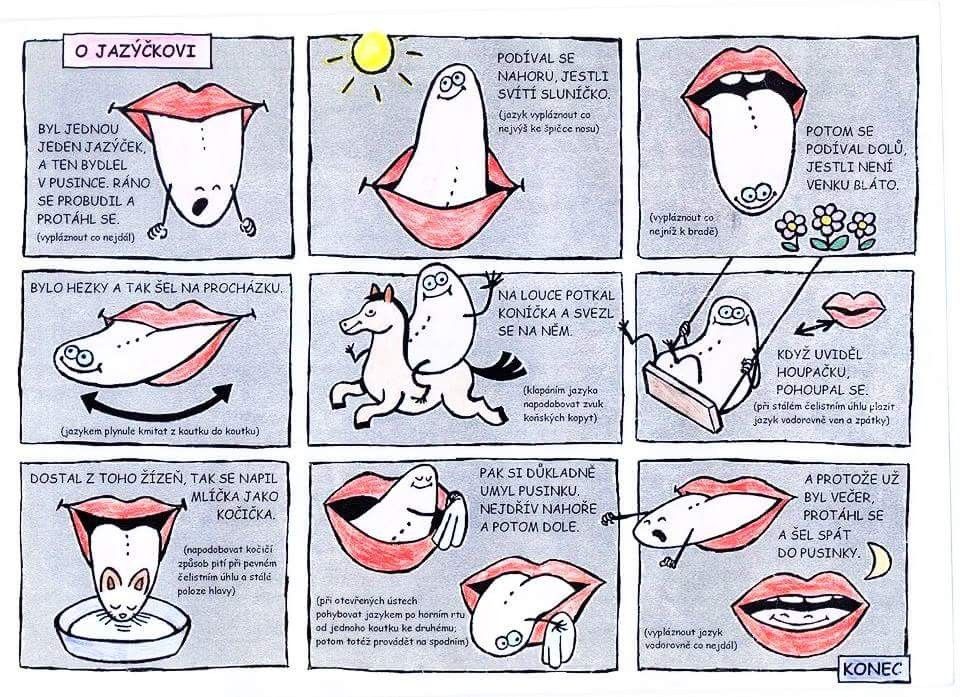 činnost poznámkyPONDĚLÍRČ: děti dostanou možnost prohlédnout si tematické obrázky, s nimiž během týdne budou pracovat, mohou si hrát v koutcích herny dle libosti, stavět stavebnice, puzzle, malovat si dle libosti u stolečkůKK: pozdravení kamarádů, uvítání nového týdne, seznámení dětí s tématem, diskuze na téma "Jaké kytičky znáš a jaké kolem sebe s příchodem jara v přírodě můžeš vidět?", demonstrace obrázků květin a jejich pojmenování, procvičování ukazovacích zájmen „ten tulipán, ta sedmikráska…“, motivační pohádka o slunečnici – jak se kytičky množí, co k životu potřebují a k čemu mohou sloužitLOGO. chvilka: procvičení mluvidel se zaměřením na jazyk s pohádkou o „jazýčkovi“TVČ: protažení těla s příběhem pampeliškyPH: Uvíjíme věneček – pochodování se zpěvem – jméno dítěte, procvičování pamětiHUD: děti se učí píseň "Svítí, svítí sluníčko" s doprovodem klavíru – nauka textuÚTERÝRČ: děti si prohlédnou obrázkový materiál a od rána kreslí tuší na barevný papír kytičku, která se jim líbí (příprava na činnost "tajemné přání"), libovolné hry v koutcích herny, prohlížení dětských knih a leporel, hledání předmětů v kinetickém pískuKK: seznámení s tím, co potřebuje rostlina k životu, stavba rostliny a její vývoj – demonstrace růstu rostliny, péče o rostlinku, práce s obrázkovými materiályDIVADELNÍ PŘEDSTAVENÍ – Indiánka JankaHUD: nácvik písně „Svítí, svítí sluníčko“ s doprovodem klavíruSTŘEDARČ: děti, které předešlý den ve školce nebyly, si ráno dodělají obrázek kytičky (VVČ), libovolné hry v koutcích aktivit, stavby ze stavebnic, improvizované simulace běžných životních událostí, hry na rodinu, záchranáře a jiná povolání, hry s Montessori prvkyKK: zopakování kytiček, které děti znají, poznávání nových rostlin, diskuze o jejich využití, seznámení se stádii života pampeliškyTVČ: protažení těla u židličky – nácvik "před, za, pod, nad, vedle...“ – procvičování prostorové orientaceVVČ: děti, které si ráno nestihly kytičku pro "tajemné přání" udělat, si obrázek dodělají mot.: tajemné přání – děti kytičce, kterou si nakreslily pošeptají přání, které jim kytička může splnit, stejně tak mohou přání pošeptat živé rostlince doma, o kterou následně musí pečovat, protože právě ona jejich tajemné přání zná, poté svůj obrázek položí na dané místo ve třídě (louka)VVČ: obrázek tulipánu – práce s temperou – otisk papírové roličkyPH: na včeličky – s pomocí kytiček, které si děti nakreslily pro své tajné přáníHUD: nácvik písně "Svítí, svítí sluníčko" s doprovodem klavíruČTVRTEKRČ: volné hry u stolečků, libovolné hry v koutcích herny, skládání puzzlí a stavebnic, seřazování květin dle velikosti, vyřazení kvítku, který do řady nepatří – zrakové vnímáníKK: pozdravení kamarádů, přivítání nového dne, shrnutí poznatků z celého týdne a jejich zopakování (názvy rostlin, jejich využití, stavba a život rostliny, péče o rostlinu, …)PH: hry s padákem – společná kooperace, procvičování barev, posílání míče na určenou barvuTVČ: rozcvička – příběh o pampelišce, jóga pro děti, dechová cvičení, zakončení relaxacíSázení semínka fazole – pozorování růstu rostlinyHUD: zopakování písně "Svítí, svítí sluníčko" s doprovodem rytmizačních nástrojůPÁTEKRČ: volné hry v koutcích herny, libovolné kreslení u stolečku, stavebnice a dětské knížky KK: pozdravení kamarádů, uvítání nového dne, shrnutí poznatků z celého týdne, zhodnocení týdne, zamyšlení nad tím, jakou novou informaci si dítě z celého týdne odnáší, důraz na ucelené věty, rozvoj řečových schopností- diktát (děti dle diktátu učitelky umístí na řečené místo předem připravené obrázky – nácvik prostorové orientace)PH: uvíjíme věneček – jméno dítěte/název rostlinyTVČ: procvičení celého těla s míčkem, prstová cvičení, uvolnění rukypracovní list – ověření znalostí, jež si dítě z celého týdne odnáší, práce s nůžkami a lepidlem – menší děti – řazení dle velikostiHUD: zopakování písně „Svítí, svítí sluníčko“